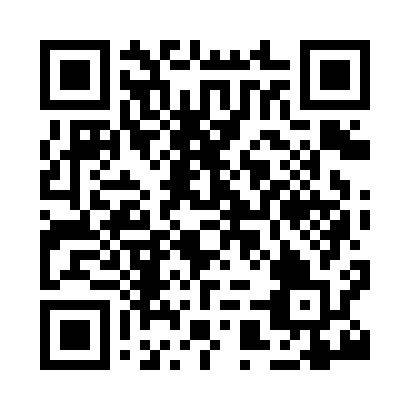 Prayer times for Aith, Shetlands Islands, UKWed 1 May 2024 - Fri 31 May 2024High Latitude Method: Angle Based RulePrayer Calculation Method: Islamic Society of North AmericaAsar Calculation Method: HanafiPrayer times provided by https://www.salahtimes.comDateDayFajrSunriseDhuhrAsrMaghribIsha1Wed3:025:011:036:219:0611:052Thu3:014:581:026:229:0811:063Fri2:594:551:026:249:1111:074Sat2:584:531:026:259:1311:085Sun2:564:501:026:269:1611:096Mon2:554:471:026:289:1811:117Tue2:544:451:026:299:2111:128Wed2:524:421:026:319:2311:139Thu2:514:391:026:329:2611:1410Fri2:504:371:026:339:2811:1511Sat2:484:341:026:359:3111:1712Sun2:474:321:026:369:3311:1813Mon2:464:291:026:379:3611:1914Tue2:454:271:026:399:3811:2015Wed2:444:251:026:409:4011:2116Thu2:424:221:026:419:4311:2317Fri2:414:201:026:429:4511:2418Sat2:404:181:026:449:4711:2519Sun2:394:161:026:459:5011:2620Mon2:384:131:026:469:5211:2721Tue2:374:111:026:479:5411:2822Wed2:364:091:026:489:5611:3023Thu2:354:071:026:499:5911:3124Fri2:344:051:026:5010:0111:3225Sat2:334:031:036:5210:0311:3326Sun2:324:011:036:5310:0511:3427Mon2:314:001:036:5410:0711:3528Tue2:313:581:036:5510:0911:3629Wed2:303:561:036:5610:1111:3730Thu2:293:541:036:5610:1311:3831Fri2:283:531:036:5710:1511:39